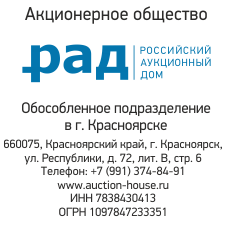 	По принадлежности вопросов: Бухгалтерско-экономическая служба Департамент по информационной политике Департамент по организации и сопровождению торгов 11.03.2021 №2021-03/039 О внесении изменений в условия торгов В соответствии с письмом ПАО Сбербанк «О внесении изменений в условия заключения договора купли-продажи» от 11.03.2021 №8646-71-исх/292 внести изменения в условия электронного аукциона (РАД-243611) по продаже Единственного лота, единым лотом: - Нежилое помещение, общей площадью 1 084,3 кв. м., (этаж № 1), расположенное по адресу: Россия, Красноярский край, г. Красноярск, ул. Телевизорная, зд. 1, строение 9, пом. 115 с кадастровым номером 24:50:0000000:164879, принадлежащее ПАО Сбербанк на праве собственности, о чем в Едином государственном реестре прав на недвижимое имущество и сделок с ним 13.12.2004 сделана запись регистрации №24-01-50-2004-969. Существующие ограничения (обременения) права: в соответствии с Аппеляционным определением Красноярского Краевого суда №33-224/2020, 24RS0041-01-2018-003092-13, А-2.209г от 15.07.2020 запрещено осуществление деятельности по эксплуатации помещения до устранения требований пожарной безопасности: выполнения требований нормативных документов в области обеспечения пожарной безопасности, предусмотренных проектной документацией, разработанной в связи с изменением функционального назначения производственного здания и прошедшей экспертизу в порядке, установленном законодательством РФ о пожарной безопасности (п.23 Правил противопожарного режима в РФ, утвержденных Постановлением Правительства РФ25.04.2012 №390); обеспечения электрической и информационной совместимости систем автоматического пожаротушения, автоматической пожарной сигнализации и оповещения людей о пожаре, смонтированных в многофункциональном здании торгово-офисного комплекса и контролируемых с общего пожарного поста (п.23, п. 37, п.38 ст.2, ч.1 ст.6, ч.1 ст. 54, ч.4, ч.5 ст.83, ч.5, ч.6 ст.84, ч.1 ст.103 Федерального закона от 22 июля 2008 года №123-ФЗ «Технический регламент о требованиях пожарной безопасности», п.А.2, п. А.4, п.А.10 приложение А СП 5.13130.2009, п. 3.3, п.3.5 СП 3.13130.2009, п. 10.12 СП 160.1325800.2014).Текст раздела «Порядок и срок заключения договора купли-продажи имущества» изложить в следующей редакции: «Договор купли-продажи заключается между ПАО Сбербанк и Победителем аукциона (Покупателем) в течение 10 (десяти) рабочих дней после подведения итогов аукциона.В случае признания аукциона несостоявшимся по причине допуска к участию только одного участника, договор купли-продажи может быть заключен с единственным участником аукциона, по начальной цене лота, в течение 10 (десяти) рабочих дней с даты признания аукциона несостоявшимся. Оплата приобретенного имущества (Объектов) производится Покупателем (Победителем аукциона, Единственным участником аукциона) путем безналичного перечисления денежных средств на счет ПАО «Сбербанк», за вычетом суммы задатка, в полном объеме в течение 10 (десяти) рабочих дней с даты заключения договора купли-продажи. ПАО Сбербанк передает Объект Победителю аукциона по акту приема-передачи.»Другие условия аукциона, не затронутые настоящим информационным сообщением, остаются неизменными. Довести вышеизложенную информацию до сведения Бухгалтерско-экономической службы, Департамента по информационной политике, Департамента по организации и сопровождению торгов по принадлежности вопросов в день направления настоящей служебной записки, путем направления её в виде электронного документа в адрес руководителя соответствующего структурного подразделения посредством электронной почты, а так же на адрес: torgi@lot-online.ru. Контроль за исполнением оставляю за собой. Руководитель обособленного подразделения АО «Российский аукционный дом» в г. Красноярске 					А.А. Рыжков 